Ярославский государственный педагогический университет им. К.Д.УшинскогоПрограмма Международной учебной сессии 
"Формирование гражданской компетентности в процессе работы с молодёжью. Европейский и российский подходы"Партнёры, реализующие проект:ДатаВремя, местоМероприятиеМероприятиеКомментарииКомментарииКомментарииМоё участие17 февраля, понедельник10:00 – 12:00
7-е учебное здание ЯГПУ, Которосльная наб., 46в
ауд. 506Может ли образование быть неформальным? Может ли неформальное быть образованием?мастер-класс
Штефан Швирен и Михаил ЖуковМожет ли образование быть неформальным? Может ли неформальное быть образованием?мастер-класс
Штефан Швирен и Михаил ЖуковВ ходе мастер-класса коллеги из Германии и России, 5 лет совместно реализующие проекты неформального образования, предложат вам на собственном опыте прочувствовать методы неформального образования, а затем обсудить, почему это тоже можно считать образованием, в чём его ценность и отличия от обычного (формального) образованияВ ходе мастер-класса коллеги из Германии и России, 5 лет совместно реализующие проекты неформального образования, предложат вам на собственном опыте прочувствовать методы неформального образования, а затем обсудить, почему это тоже можно считать образованием, в чём его ценность и отличия от обычного (формального) образованияВ ходе мастер-класса коллеги из Германии и России, 5 лет совместно реализующие проекты неформального образования, предложат вам на собственном опыте прочувствовать методы неформального образования, а затем обсудить, почему это тоже можно считать образованием, в чём его ценность и отличия от обычного (формального) образованияДаНет17 февраля, понедельник12:15 – 14:00
7-е учебное здание ЯГПУ, Которосльная наб., 46в
ауд. 506Неформальное образование – больше, чем методОткрытая лекция с последующим обсуждением 
д-р Манфред ВитмайерНеформальное образование – больше, чем методОткрытая лекция с последующим обсуждением 
д-р Манфред ВитмайерДоктор Витмайер предложит вам обзор концепта неформального образования, как его понимают и применяют специалисты по работе с молодёжью в Германии и Европе, после чего останется достаточно времени для ваших вопросов и обсуждения этой актуальной и неоднозначной темыДоктор Витмайер предложит вам обзор концепта неформального образования, как его понимают и применяют специалисты по работе с молодёжью в Германии и Европе, после чего останется достаточно времени для ваших вопросов и обсуждения этой актуальной и неоднозначной темыДоктор Витмайер предложит вам обзор концепта неформального образования, как его понимают и применяют специалисты по работе с молодёжью в Германии и Европе, после чего останется достаточно времени для ваших вопросов и обсуждения этой актуальной и неоднозначной темыДаНет18 февраля, вторник10:00 – 12:00
ИПП ЯГПУ, Которосльная наб., 44
ауд. 201Международные проекты в работе с молодёжью: ценности, значения, принципы, рамки
«Круглый стол» 
Немецкие и российские экспертыМеждународные проекты в работе с молодёжью: ценности, значения, принципы, рамки
«Круглый стол» 
Немецкие и российские экспертыВ ходе "Круглого стола" мы хотели бы обсудить вместе с вами суть и значение международного направления молодёжной политики и, в частности, международных молодёжных обменов, как основной формы реализации данного направления. 
На "Круглом столе" будут представлены опыт и мнения практиков, а также результаты исследований и взгляды экспертов на эти вопросы. 
Также мы предложим затронуть тему, какими должны быть международные проекты, чтобы они могли достигать максимального эффекта для всех задействованных субъектов.
А главное – мы бы хотели, чтобы "Круглый стол" стал площадкой для открытого обмена мнениями и углубления нашего понимания заявленных вопросов.В ходе "Круглого стола" мы хотели бы обсудить вместе с вами суть и значение международного направления молодёжной политики и, в частности, международных молодёжных обменов, как основной формы реализации данного направления. 
На "Круглом столе" будут представлены опыт и мнения практиков, а также результаты исследований и взгляды экспертов на эти вопросы. 
Также мы предложим затронуть тему, какими должны быть международные проекты, чтобы они могли достигать максимального эффекта для всех задействованных субъектов.
А главное – мы бы хотели, чтобы "Круглый стол" стал площадкой для открытого обмена мнениями и углубления нашего понимания заявленных вопросов.В ходе "Круглого стола" мы хотели бы обсудить вместе с вами суть и значение международного направления молодёжной политики и, в частности, международных молодёжных обменов, как основной формы реализации данного направления. 
На "Круглом столе" будут представлены опыт и мнения практиков, а также результаты исследований и взгляды экспертов на эти вопросы. 
Также мы предложим затронуть тему, какими должны быть международные проекты, чтобы они могли достигать максимального эффекта для всех задействованных субъектов.
А главное – мы бы хотели, чтобы "Круглый стол" стал площадкой для открытого обмена мнениями и углубления нашего понимания заявленных вопросов.ДаНет18 февраля, вторник14:00 – 15:35
ИПП ЯГПУ, Которосльная наб., 44
ауд. 205Гражданство и Гражданственность. Новое понимание в эпоху глобализации
Открытая лекция-диалог
на английском языке
Бенедикт ВидмайерГражданство и Гражданственность. Новое понимание в эпоху глобализации
Открытая лекция-диалог
на английском языке
Бенедикт ВидмайерДиректор Академии гражданского образования федеральной земли Гессен, приглашённый лектор ряда университетов Германии, организатор ежегодных конференций и публикаций по вопросам гражданственности в условиях глобализации Бенедикт Видмайер готов поделиться с вами своими мыслями по этому поводу, а также обсудить ваши идеи, возражения, сомнения, вопросы…Директор Академии гражданского образования федеральной земли Гессен, приглашённый лектор ряда университетов Германии, организатор ежегодных конференций и публикаций по вопросам гражданственности в условиях глобализации Бенедикт Видмайер готов поделиться с вами своими мыслями по этому поводу, а также обсудить ваши идеи, возражения, сомнения, вопросы…Директор Академии гражданского образования федеральной земли Гессен, приглашённый лектор ряда университетов Германии, организатор ежегодных конференций и публикаций по вопросам гражданственности в условиях глобализации Бенедикт Видмайер готов поделиться с вами своими мыслями по этому поводу, а также обсудить ваши идеи, возражения, сомнения, вопросы…ДаНет19 февраля, среда10:00 – 12:00
7-е учебное здание ЯГПУ, Которосльная наб., 46в
ауд. 506Работа с молодёжью против экстремизма 
мастер-класс 
Ханне КляйнемасРабота с молодёжью против экстремизма 
мастер-класс 
Ханне КляйнемасСпециалист Академии гражданского образования, активно работающая с темой противодействия экстремизму в молодёжной среде через образование, расскажет вам о содержании понимания "экстремизм" в Германии, о том, как через неформальное образование можно осуществлять профилактику этого явления, проиллюстрирует свой рассказ примерами из практики, предложит соприкоснуться с используемыми ею методиками и, конечно, будет рада ответить на ваши вопросы и подискутировать с вамиСпециалист Академии гражданского образования, активно работающая с темой противодействия экстремизму в молодёжной среде через образование, расскажет вам о содержании понимания "экстремизм" в Германии, о том, как через неформальное образование можно осуществлять профилактику этого явления, проиллюстрирует свой рассказ примерами из практики, предложит соприкоснуться с используемыми ею методиками и, конечно, будет рада ответить на ваши вопросы и подискутировать с вамиСпециалист Академии гражданского образования, активно работающая с темой противодействия экстремизму в молодёжной среде через образование, расскажет вам о содержании понимания "экстремизм" в Германии, о том, как через неформальное образование можно осуществлять профилактику этого явления, проиллюстрирует свой рассказ примерами из практики, предложит соприкоснуться с используемыми ею методиками и, конечно, будет рада ответить на ваши вопросы и подискутировать с вамиДаНет19 февраля, среда12:15 – 13:50
7-е учебное здание ЯГПУ, Которосльная наб., 46в
ауд. 506Как принять участие в европейской волонтёрской программе
информационная встреча
Норина ХеркиКак принять участие в европейской волонтёрской программе
информационная встреча
Норина ХеркиНорина – европейский волонтёр в Академии "Haus am Maiberg" – проинформирует вас об одной из самых популярных и доступных для российской молодёжи программ европейской волонтёрской службы, благодаря которой можно отправиться волонтёром за границу на полгода или год, чтобы обрести там бесценный опыт, а также поделится своими впечатлениями от первых месяцев собственного волонтёрства в ГерманииНорина – европейский волонтёр в Академии "Haus am Maiberg" – проинформирует вас об одной из самых популярных и доступных для российской молодёжи программ европейской волонтёрской службы, благодаря которой можно отправиться волонтёром за границу на полгода или год, чтобы обрести там бесценный опыт, а также поделится своими впечатлениями от первых месяцев собственного волонтёрства в ГерманииНорина – европейский волонтёр в Академии "Haus am Maiberg" – проинформирует вас об одной из самых популярных и доступных для российской молодёжи программ европейской волонтёрской службы, благодаря которой можно отправиться волонтёром за границу на полгода или год, чтобы обрести там бесценный опыт, а также поделится своими впечатлениями от первых месяцев собственного волонтёрства в ГерманииДаНетРегистрацияФамилия Имя Отчество полностьюФамилия Имя Отчество полностьюМесто работы /учёбыМесто работы /учёбыДолжностьТелефон, e-mailТелефон, e-mailРегистрация!!!В случае вашего участи в 3 и более мероприятиях учебной сессии ЯГПУ им. К.Д.Ушинского предлагает вам получить сертификат, который можно использовать как накопительный для дальнейшего обмена на документ о повышении квалификацииВ случае вашего участи в 3 и более мероприятиях учебной сессии ЯГПУ им. К.Д.Ушинского предлагает вам получить сертификат, который можно использовать как накопительный для дальнейшего обмена на документ о повышении квалификацииВ случае вашего участи в 3 и более мероприятиях учебной сессии ЯГПУ им. К.Д.Ушинского предлагает вам получить сертификат, который можно использовать как накопительный для дальнейшего обмена на документ о повышении квалификации Хотели бы вы получить такой сертификат? Хотели бы вы получить такой сертификат? Хотели бы вы получить такой сертификат?ДаНет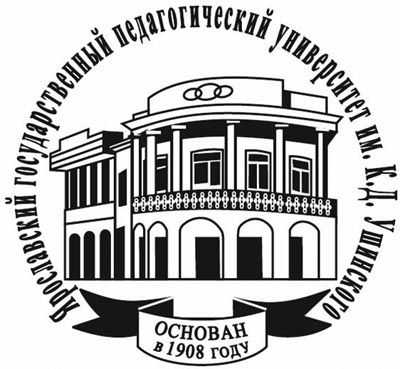 Ярославский государственный педагогический университет им. К.Д.УшинскогоЯрославский государственный педагогический университет им. К.Д.УшинскогоАкадемия гражданского образования 
"Haus am Maiberg"
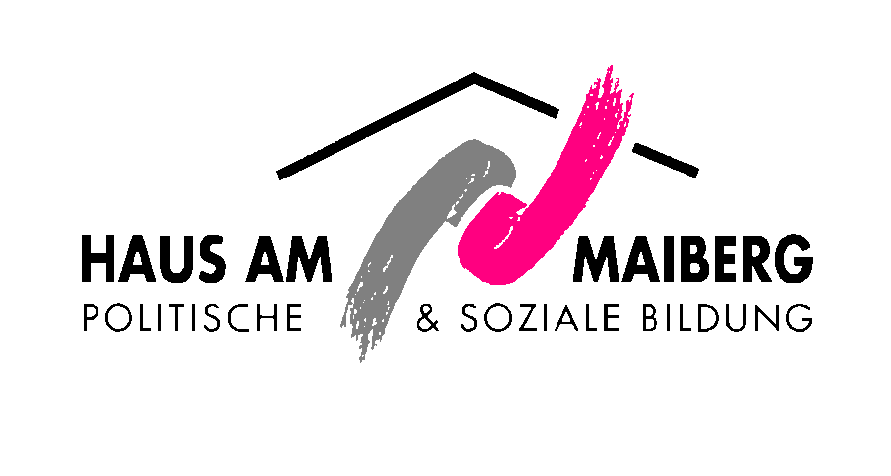 Молодёжное агентство "Интерактив"
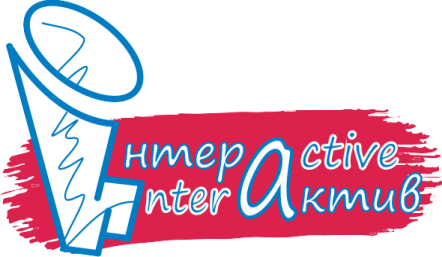 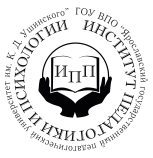 Институт педагогики и психологииИнститут педагогики и психологииАкадемия гражданского образования 
"Haus am Maiberg"
Молодёжное агентство "Интерактив"
Факультет дополнительного профессионального образования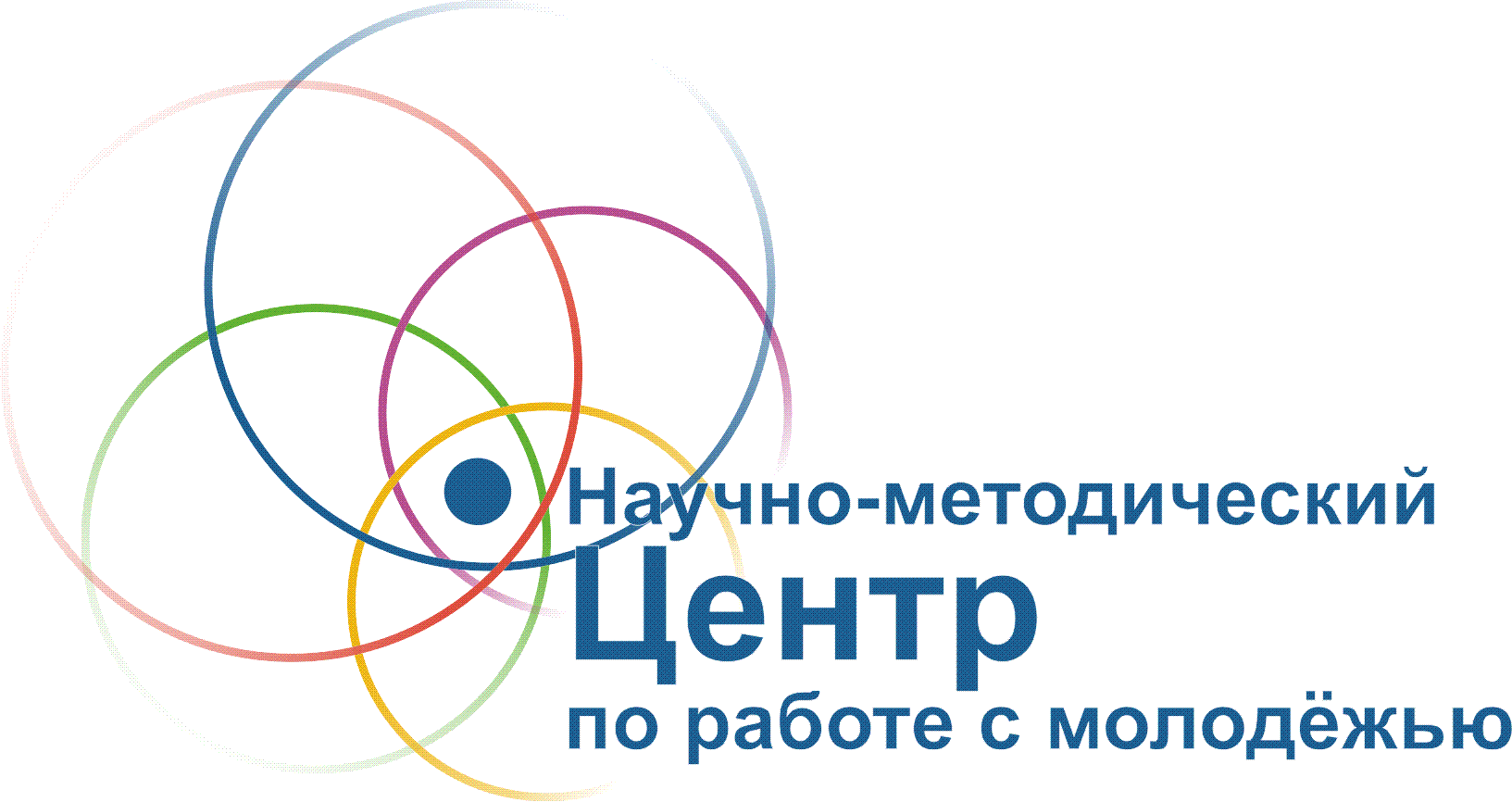 Академия гражданского образования 
"Haus am Maiberg"
Молодёжное агентство "Интерактив"
